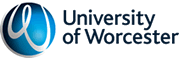 Click here for the Policy for the Approval of Registered Lecturers for UW Collaborative Academic ProvisionThe purpose of this CV format is to provide clear evidence of the relationship between experience, qualifications and skills and the programme(s)/modules the CV applies to. Information should be succinct and meaningful, highlighting the strengths of the applicant for Registered Lecturer status in relation to the content and level of the programme(s)/modules they are seeking approval to deliver.  In course approval events, the panel will cross reference the CV application form to the modules. 
The personal information entered into this form will be used by the University of Worcester only for the purposes stated below:For processing and maintaining a record of approval of your Registered Lecturer status To enable the set-up of IT accountsAll personal data will be processed in compliance with current UK data protection legislation. To find out more about how the University is using your data and your rights, please read Staff Privacy Notice – Information Assurance (worc.ac.uk).
Please complete this form electronically and follow the instructions at the end of the form once completed.On completion of the application form, please forward electronically to your HE Manager (or equivalent) for endorsement below.Following endorsement, the HE Manager (or equivalent) should forward the form electronically to either:For new Course Approvals – please send to the Academic Quality Officer identified for the course approval For members of staff joining a course team subsequent to course approval – please send to the Academic Quality Unit (AcademicQualityTeam@worc.ac.uk)    The Academic Quality Unit will seek approval by the relevant Head of School (or nominee) at the University (and the course approval panel for new courses where relevant).Approval/Review TableRecent ChangesCURRICULUM VITAE (CV) TEMPLATE FOR APPLICATION FOR REGISTERED LECTURER STATUS(for staff in partner institutions where programmes are approved by the University)Partner Institution:Address of Organisation (where there is more than one site, please give your work address):Post Code:
University Programme(s)/Modules:(identify titles of programmes/modules and whether indirectly funded (IDF) or directly funded (DF))IDF/DFUniversity Programme(s)/Modules:(identify titles of programmes/modules and whether indirectly funded (IDF) or directly funded (DF))Full name (including title):Home Address:(used by IT Services for account verification purposes)Post Code:
Email Address (Work):Mobile number: (Needed for verification process)Profile[Guidance Note - Please delete] Please provide a summary of your experience, skills, activities and significant achievements demonstrating strengths in relation to the University award(s)/modules. Maximum 5 lines.Job Title at Partner Institution (Current appointment/role) Date of appointment Brief description of duties and responsibilitiesNature of contract with partner Institution (i.e. full-time, part-time, fractional, hourly paid) Expected start of duties in relation to the UW programme(s)/modulesPrevious appointments/roles (most recent first; maximum last 5 years) Previous appointments/roles (most recent first; maximum last 5 years) Previous appointments/roles (most recent first; maximum last 5 years) Job/Role TitleDates heldInstitution/OrganisationQualifications: Degrees, Diplomas, Certificates, including teaching qualificationsQualifications: Degrees, Diplomas, Certificates, including teaching qualificationsQualifications: Degrees, Diplomas, Certificates, including teaching qualificationsQualification and Subject Awarding Body/OrganisationDate of AwardCurrent Membership of Professional Bodies (if none, write “None”) Teaching Experience[Guidance Note: Please Delete] Please provide a summary of your teaching experience, with particular reference to the programme(s)/modules you are seeking approval to deliver. This should include subjects taught and the academic level at which these are delivered.Professional, Industrial or Commercial Experience[Guidance Note: Please Delete] Please provide a brief summary of any professional, industrial or commercial experience, with particular reference to any activities which are relevant to the programme or modules you are seeking approval to deliver.Staff Development and Training (most recent first; maximum last 2 years) Staff Development and Training (most recent first; maximum last 2 years) Staff Development and Training (most recent first; maximum last 2 years) Course/Conference/ActivityProviderMain ContentYearResearch and related Scholarly Activity, including Publications, Exhibitions, Events (most recent first)Please limit to the most recent and/or most relevant to the programme(s)/modules you are seeking approval to deliver.Research and related Scholarly Activity, including Publications, Exhibitions, Events (most recent first)Please limit to the most recent and/or most relevant to the programme(s)/modules you are seeking approval to deliver.Research and related Scholarly Activity, including Publications, Exhibitions, Events (most recent first)Please limit to the most recent and/or most relevant to the programme(s)/modules you are seeking approval to deliver.Research/Publications/Exhibitions/Events (Brief description and publication if any)YearCurrent Research (if none, write ‘None’)External Examinerships or External Verification Roles (if none, write “None”)External Examinerships or External Verification Roles (if none, write “None”)External Examinerships or External Verification Roles (if none, write “None”)Organisation/Awarding BodyCourse/SubjectYearsAdditional Information[Guidance Note: Please Delete] Please provide any additional information relevant to the programme(s)/modules you are seeking approval to deliverApplicant DeclarationI confirm that the University of Worcester may hold this information and share any relevant information as necessary to the fulfillment and implementation of the current agreement between the University of Worcester and ………………………. (insert name of Partner Institution) or subsequent extensions thereof.Signed:Date:Approved on behalf of the Partner Institution (HE Manager or equivalent)Approved on behalf of the Partner Institution (HE Manager or equivalent)Name/Role in Partner Institution:Date:Approved on behalf of the University of Worcester (Head of School or nominee)Approved on behalf of the University of Worcester (Head of School or nominee)Name Date Any conditions of the approval, such as notification of completion of an award or specific aspects of a continuing professional development plan and how these will be monitored by the School (to be completed by the Head of School or nominee)Note to ApplicantUpon receipt and approval of your application for Registered Lecturer status, AQU will obtain a staff number for you from the University’s Human Resources Department (HR) and will confirm this to you by email.  You will also be sent information regarding the process for approving access to a University of Worcester IT Network Account and for account verification and for access to University of Worcester Library Services and electronic resources.  You will not have access until you complete this part of the process. Item Notes Version Number v.2 Date of Approval 12.1.2022Approved by ASQEC (approved on behalf of Academic Board)Effective from March 2022Policy Officer Head of Collaborative ProgrammesDepartment Directorate of Quality and Educational DevelopmentReview date August 2024Last reviewed October 2021CommitteeDateChangeCAPSC10/11/21Minor revisions to update for currency and addition of GDPR statementN/A19/09/2023Replacement of Staff Privacy linkN/A21/09/2023Addition of mobile number for verification